PARROCCHIA SANTA MARIA ASSUNTA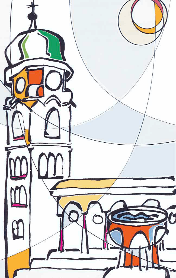 MEZZOCORONAPiazza della chiesa, 21 - telefono: 0461 60 37 81sito internet: www.mezzocorona.diocesitn.ite-mail: mezzocorona@parrocchietn.it 		domenica 07 agosto 2022XIX del tempo ordinario - CIL CUORE E IL TESORO Non sono proprio testi da Ferragosto quelli della liturgia di questa domenica, che molti passano magari sotto l’ombrellone o all’ombra di un abete; ma neppure per chi deve lavorare e ne sente tutto il peso. Le pagine della Scrittura, una più densa dell’altra, ci mettono di fronte alla nostra realtà di credenti o, forse, prima ancora di fronte al nostro essere persone che vivono nel mondo. Che cosa vuole il Signore da noi? Cosa pretende? Come al solito l’apostolo Pietro si fa interprete della nostra piccolezza, della nostra fatica, dei nostri dubbi: forse, Signore, questa parabola l’hai detta per gli altri? O forse è proprio anche per noi, soprattutto per noi? La domanda vale per tutto l’annuncio del Vangelo: è solo per noi o è per tutti? Noi, cioè, siamo chiamati a fare qualcosa di più, di diverso, di meglio, oppure il discorso vale per tutti? La risposta, l’invito di Gesù è chiaro: vale per tutti! Credere, stare vigilanti, pronti, attenti e svegli: è un comando, un’esigenza che riguarda tutti. Certamente c’è chi più sa e quindi più deve. Chi più ha ricevuto, più deve dare; chi ha di più, ha di più da donare e da offrire; chi più sperimenta, più deve comunicare. Non è forse questa l’esperienza quotidiana che fanno tutti i genitori? Il pericolo rimane sempre quello della superficialità. Un invito esplicito ci viene dal libro della Sapienza: imparare a riflettere sulla storia; continuare a credere come Abramo e come i grandi patriarchi dell’Antico Testamento, perché Dio stesso costruisce la nostra storia. Apriamo gli occhi, accendiamo la luce, la lucerna della parola di Dio, per vedere il suo dono, per offrirlo agli altri. Gesù è esplicito: “Dov’è il vostro tesoro, là sarà anche il vostro cuore”. Due realtà sono poste davanti a noi: il cuore, che è dentro di noi; siamo noi stessi con la nostra identità di persona; e il tesoro, che è qualcosa di esterno a noi stessi, ma che ci attira, ci cattura e ci coinvolge. Anche noi dobbiamo interrogarci: Quale è il mio tesoro? Sono le cose, sono le persone, sono altre situazioni ed esperienze, oppure è Dio? Dove ci porta il nostro cuore? Potremo ripeterci la domanda; non solo qual è il mio primo pensiero al mattino; ma anche quale è il mio ultimo pensiero alla sera? Lì è il mio cuore, lì c’è il mio tesoro.								  Don GiulioCELEBRAZIONI LITURGICHE DELLE SETTIMANE – dal 07/08 al 21/08/2022Nel mese di agosto NOI-ORATORIO continua il GREST giornaliero: Grazie e buon lavoro!OFFERTE RACCOLTE IN PARROCCHIA NELL’ULTIMA SETTIMANASante Messe e Funerali: € 1241.51; lumini Chiesa e San Gottardo: € 279.26; riviste: € 25.90; cassette in chiesa: € 71.53; per la Grotta € 31.95; dal Circolo “S. Gottardo” Mezzocorona per le attività Pastorali: € 100.00; per i lavori alla Sacristia da NN: € 470.00; Coordinate di riferimento del conto intestato alla PARROCCHIA SANTA MARIA ASSUNTA - MEZZOCORONA presso la filiale di Mezzocorona della CASSA DI TRENTO - IT60P0830435030000078002704INTENZIONI RICORDATE NELLA SANTA MESSA - dal 07/08 al 21/08/2022ORARIO delle CELEBRAZIONI: VEDI ORARIO SETTIMANALE!14 agosto 2022 - XX domenica del tempo ordinario – CFUOCO SULLA TERRA  Camminando d’estate nei percorsi dei parchi naturali o sui sentieri di montagna, capita sempre più frequentemente di incontrare dei cartelli, non solo quelli che indicano la direzione giusta, ma anche delle tabelle con una scritta, uno slogan. In genere sono frasi di qualche scrittore o pensatore, non solo di personaggi storici ma anche di opere moderne o contemporanee. Quasi mai queste scritte sono espressioni o passi presi dalla Bibbia! Le scritte che una volta commentavano le antiche meridiane oppure si accompagnavano sotto qualche immagine della Madonna o dei Santi, sulle case o sui capitelli lungo i sentieri, erano prese dalla Sacra Scrittura o dalle devozioni e tradizioni popolari. Anche da questo punto di vista il cristianesimo si presenta oggi in una sua decadenza ed estraniazione. Addirittura anche nei momenti più importanti della vita cristiana, quali sono il Battesimo, la Prima Comunione, il Matrimonio o il funerale, appaiono spesso nelle partecipazioni, negli annunci, negli inviti, delle frasi che rivelano la lontananza dalla parola di Dio e dalla fede cristiana. A volte anche che noi diventiamo colpevolmente operatori di questa cultura destinata ad essere definita postcristiana. Che cos’è il cristianesimo? Che cosa significa oggi essere cristiani? Il Vangelo di questa domenica lo dice chiaramente. La parola del Vangelo non è un po’ di sonnifero, di tranquillante, per tener buoni tutti. Non è l’oppio dei popoli, per illudere e mistificare la gente. Il cristianesimo nella sua profonda verità è come dinamite; è qualcosa di esplosivo che spacca tutto. Certo anche gli apostoli sono rimasti di stucco a quelle parole di Gesù. Lui, che aveva parlato dicendo: “Beati gli operatori di pace” (Mt 5, 9), arriva a gridare: “Sono venuto a gettare fuoco sulla terra, e quanto vorrei che fosse già acceso”! Una scelta esigente che qualche volta fa anche andare contro corrente, persino in famiglia e con gli amici. L’invito di Gesù è chiaro: cristiano sii autentico, sii leale, sii fedele, sii coerente. Altrimenti a forza di compromessi finirai per svilire la tua fede. Come Geremia, che per la sua fede viene gettato nel fango della cisterna vuota, ma non tradisce la sua missione e la sua vocazione. Così la lettera agli Ebrei ricorda quanti sono stati fedeli, e invita a guardare a tanti testimoni della fede.    Don GiulioLunedì 15 agosto 2022 – Solennità dell’Assunzione della Beata Vergine MariaIn questa solennità, la più importante di tutte le feste che celebrano la Vergine Maria e nostra festa patronale, guardiamo a colei che il Padre ha scelto per essere la degna dimora del suo Figlio fatto uomo e che poi ha reso per prima partecipe della gloria della Risurrezione e della vita eterna conquistata per l’intera umanità da Cristo sulla Croce. “I fedeli professano che la beata Vergine, assunta alla gloria celeste in corpo e anima, giustamente è ritenuta e invocata come regina, dal momento che è Madre e Collaboratrice di Cristo, re dell’universo”.giornooraoggetto e luogo della celebrazioneDOMENICA 07 agostoXIX tempo ordinario09.0011.3019.30Santa Messa nella chiesa parrocchiale Celebrazione del Sacramento del BattesimoSanta Messa nella chiesa parrocchialeLUNEDÌ 08 agosto08.3016.00Santa Messa nella cappella di San GottardoSanta Messa nella casa di riposo MARTEDÌ 09 agosto08.30Lodi nella cappella di San GottardoMERCOLEDÌ 10 agostoSan Lorenzo08.3010.30Lodi nella cappella di San Gottardo  Santa Messa nella cappella sul MONTE Non c’è la Messa delle ore 20GIOVEDÌ 11 agosto 08.30Lodi nella cappella di San GottardoVENERDÌ 12 agosto08.30Santa Messa nella cappella di San GottardoSABATO 13 agosto19.30Santa Messa festiva nella chiesa parrocchiale DOMENICA 14 agostoXX del tempo ordinario09.0011.3019.30Santa Messa nella chiesa parrocchiale Celebrazione del Sacramento del BattesimoSanta Messa nella chiesa parrocchialeLUNEDÌ 15 agostoSolennità dell’Assunzione di Maria09.0016.0019.30Santa Messa nella chiesa parrocchialeSanta Messa nella casa di riposo Santa Messa nella chiesa parrocchialeMARTEDÌ 16 agosto08.3020.00Lodi nella cappella di San GottardoSanta Messa al capitello di San RoccoMERCOLEDÌ 17 agosto08.3020.00Lodi nella cappella di San Gottardo Santa Messa nella chiesa parrocchiale GIOVEDÌ 18 agosto08.30Lodi nella cappella di San GottardoVENERDÌ 19 agosto08.30Santa Messa nella cappella di San GottardoSABATO 20 agosto19.30Santa Messa festiva nella chiesa parrocchialeDOMENICA 21 agostoXXI tempo ordinario09.0019.30Santa Messa nella chiesa parrocchiale Santa Messa nella chiesa parrocchialeDOMENICA07 agosto09.0019.30PER LA COMUNITÀd.to Pedron DavideVivi e Defunti Donatori Ass. AVISd.ta Eder Giuseppinad.to Veronesi Carlod.ti Classe 1954 – i Coetanei/eLUNEDÌ08 agosto08.30ann. Fedrizzi Robertod.to Pedron Silviod.ti De Lucca Luigi e Inesd.ti Luchi Fortunato e Clementinad.ti Rossi Davide e Inesann. Viola Augustod.to Tait Mauroann. Giovannini LuigiMARTEDÌ09 agosto08.30d.to Pichler Gilbertod.to Bazzanella Celested.to Toniolli BrunoMERCOLEDÌ10 agosto08.3010.30d.to Giovannini Emiliod.to Tait Renzoann. Pedron Petronilla e Albinod.ti Pichler Fausto e Renzod.ti Trapin Renzo e Kerschbaumer Ioled.ti Widmann Davide e Annad.ti Widmann Francesco e Giovannid.to Rossi Antonioann. Pichler Lucianod.ti Ferretti Teresa, Lucia e PatriziaGIOVEDÌ11 agosto08.30d.to Tait RenzoVivi e Defunti Confraternita S.S.d.ti Conci Luigi e Annad.to Rigotti AngeloVENERDÌ12 agosto08.30d.ti Bettin Sisto e EldaIn Onore di S. Apollinared.to Ribiani FrancoSABATO13 agosto19.30d.to Pedon Carlod.ta Devigili Schlagenauf Annad.to Toniolli Brunod.ta Sartori Luciad.ta Keller Ioled.to Gerola GiancarloDOMENICA14 agosto09.0019.30PER LA COMUNITÀd.ti Endrizzi Giovanni e Rosaliad.ta Toniolli Montel Wandaann. Ghezzer Gemmad.ta Preghenella Annad.ta Eder Giuseppina d.ta Sandri Widmann Mariad.ta Suor Guglielma Cattaniann. Endrizzi CarloLUNEDÌ15 agosto09.0019.30PER LA COMUNITÀd.ti Postal Paride e DarioIn Ringraziamento alla MadonnaSec. Int. Offerented.ta Preghenella Mariad.ti Schlagenauf Mario e zia Annaann. Fiamozzi Edvige ved. Pedronann. Ferrarol Giovanni Battistad.ta Rigott MartaMARTEDÌ16 agosto08.3020.00d.to Orgler Andread.to Betta Luiginod.ti Boz Tullio e Eder Carlad.ta Girardi Maria EdvigeMERCOLEDÌ17 agosto08.3020.00d.to Martinelli Cataldod.ta Tarter Rossi Violad.ti Ribiani Mario, Maria e Peterd.to Pancher Corrado – coetanei/e 1958GIOVEDÌ18 agosto08.30d.ta Braito Anna ved. TarterVENERDÌ19 agosto08.30In Ringraziamento per le Famiglied.ta Cench ClaraSABATO20 agosto19.30d.ti Schlagenauf Iginia e Giovannini Mariod.ta Sartori Luciad.ti Toniolli Luigina e CarloDOMENICA21 agosto09.0019.30PER LA COMUNITÀd.ta Eder Giuseppinad.to Giarolli Alessandrod.ta Leonardelli Sonn Luigiad.to Veronesi Mariod.ti Weber Giuseppe, Gisella e Giorgiod.ti Famiglia Girardi